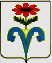 № 3АДМИНИСТРАЦИЯ БЕССТРАШНЕНСКОГО СЕЛЬСКОГО ПОСЕЛЕНИЯ ОТРАДНЕНСКОГО РАЙОНА ПОСТАНОВЛЕНИЕ от  17.11.2015                                                                                      №109                                        ст-ца БесстрашнаяОб опубликовании проекта бюджета Бесстрашненского сельского поселения Отрадненского района на 2016год,  назначении   даты проведения публичных слушаний, образовании оргкомитета по проведению публичных слушаний по рассмотрению проекта бюджета Бесстрашненского сельского поселения Отрадненского района на 2016 год  и рабочей группы по учету предложений  по проекту бюджета Бесстрашненского сельского поселения Отрадненского района на 2016 год	  В соответствии с частью 3 статьи 28 Федерального закона от 6 октября 2003 года № 131-ФЗ «Об общих принципах организации местного самоуправления в Российской Федерации»   п о с т а н о в л я ю :            1.Назначить проведение публичных слушаний по  теме: «Рассмотрение проекта бюджета Бесстрашненского сельского поселения Отрадненского района на 2016 год» на 11 декабря 2015 года 11.00 в здании МБУК «СКО Бесстрашненского    сельского     поселения»   Отрадненского района по адресу: Отрадненский район, ст. Бесстрашная, ул. Красная, 39.            2. Образовать оргкомитет по проведению публичных слушаний по теме: «Рассмотрение проекта бюджета Бесстрашненского сельского поселения Отрадненского района на 2016 год» и утвердить его состав (приложение № 1).           3.Образовать рабочую группу по учету предложений по проекту бюджета Бесстрашненского сельского поселения Отрадненского района на 2016 год  и утвердить ее состав (приложение № 2).            4. Финансисту  администрации Бесстрашненского сельского поселения Отрадненского района (Логаш) опубликовать (обнародовать) настоящее постановление.                   5. Контроль за выполнением настоящего постановления оставляю за собой.           6. Постановление вступает в силу со дня его официального опубликования (обнародования).Глава Бесстрашненского сельского поселения Отрадненского района                       	                                    В. Б. Панин                                                                            ПРИЛОЖЕНИЕ № 1      УТВЕРЖДЕН                                                                          постановлением администрацииБесстрашненского сельского поселения Отрадненского района  от 17.11.2015  № 109СОСТАВоргкомитета по проведению публичных слушаний по теме: «Рассмотрение проекта бюджета Бесстрашненского сельского поселения Отрадненского района  на   2016 год»Мартыщенко Надежда                    - начальник общего отдела, председатель        Николаевна                                        оргкомитетаЧлены оргкомитета:Козлова Любовь 			        - депутат Совета БесстрашненскогоАлексеевна		сельского поселения Отрадненского района,                                                         председатель постоянной комиссии по вопросам экономики, бюджета, инвестиций и контролю (по согласованию)Логаш Снежана                              - финансист администрацииМихайловна                                      Бесстрашненского сельского поселения                                                              Отрадненского районаОпанасенко Владимир 	- специалист по земельным вопросам Николаевич                                         администрации Бесстрашненского сельского поселения Отрадненского районаПобрусова  				- депутат Совета БесстрашненскогоНаталия Николаевна		сельского поселения Отрадненского      района, член постоянной комиссии по вопросам экономики, бюджета, инвестиций и контролю (по согласованию)Глава Бесстрашненского сельского поселения Отрадненского района				                   В. Б. Панин                                                                                                                                                     ПРИЛОЖЕНИЕ № 2                                                                                    УТВЕРЖДЕН                                                                          постановлением администрации  Бесстрашненского сельского  поселения Отрадненского района   от 17.11.2015   № 109СОСТАВрабочей группы по учету предложений по проекту бюджета Бесстрашненского сельского на 2015годЛогаш                                          - финансист администрацииСнежана Михайловна     	       Бесстрашненского сельского поселения					       Отрадненского района, председатель рабочей                                                       группыЧлены рабочей группы:Опанасенко			        - специалист по земельным вопросам Владимир Николаевич		        администрации Бесстрашненского					        сельского поселения Отрадненского районаТелкова				         - специалист по налогам и сборамТатьяна Федоровна    		       администрации Бесстрашненского					       сельского поселения Отрадненского районаГлава Бесстрашненского сельского поселения Отрадненского района				                   В. Б. ПанинВноситсяглавой Бесстрашненского сельского поселения                                                                                                               ПРОЕКТСОВЕТ БЕССТРАШНЕНСКОГО СЕЛЬСКОГО ПОСЕЛЕНИЯОТРАДНЕНСКОГО РАЙОНА(III созыв)РЕШЕНИЕ        от  ________           		               		                            № ____ст-ца  БесстрашнаяО бюджете Бесстрашненского сельского поселения Отрадненского района  на 2016 год Правовую основу настоящего решения составляют Бюджетный кодекс Российской Федерации,   решение  Совета Бесстрашненском сельского поселения Отрадненского района  от 06.11. 2015 года № 51 «Об утверждении  Положения о бюджетном процессе в Бесстрашненском сельском поселении Отрадненского района».Статья 11. Утвердить основные характеристики бюджета Бесстрашненского сельского поселения Отрадненского района на 2016 год:1) общий объем доходов в сумме  4409900,0  рублей;2) общий объем расходов в сумме  4409900,0  рублей;3) верхний предел муниципального  внутреннего долга Бесстрашненского сельского поселения Отрадненского района на 1 января 2017 года в сумме 0,0 рублей, в том числе верхний предел долга по муниципальным  гарантиям Бесстрашненского сельского поселения Отрадненского района в сумме 0,0  рублей;4) дефицит (профицит ) бюджета Бесстрашненского сельского поселения Отрадненского района - в сумме 0,0  рублей.Статья 21. Утвердить перечень главных администраторов доходов бюджета Бесстрашненского сельского поселения Отрадненского района и закрепляемые за ними  виды (подвиды) доходов бюджета Бесстрашненского сельского поселения Отрадненского района и перечень главных администраторов источников финансирования дефицита бюджета Бесстрашненского сельского поселения Отрадненского района, согласно приложению 1 к настоящему Решению.2. Утвердить перечень  главных администраторов доходов  бюджета Бесстрашненского сельского поселения Отрадненского района  –  органов исполнительной  власти Краснодарского края и (или) их территориальных органов (подразделений) и  закрепляемых за ними видов (подвидов) доходов бюджета Бесстрашненского сельского поселения Отрадненского района  согласно приложению 2 к настоящему Решению.Статья 31. Утвердить объем поступлений доходов в  бюджет Бесстрашненского сельского поселения Отрадненского района по кодам видов (подвидов) доходов на 2016 год в суммах согласно приложению 3 к настоящему Решению.2. Утвердить в составе доходов бюджета Бесстрашненского сельского поселения Отрадненского района безвозмездные поступления из краевого бюджета и бюджета муниципального образования Отрадненский район в 2016 году согласно приложению 4 к настоящему Решению.Статья 4Установить, что добровольные взносы, пожертвования,  средства самообложения граждан, поступившие в бюджет Бесстрашненского сельского поселения Отрадненского района, направляются в установленном порядке на увеличение расходов бюджета Бесстрашненского сельского поселения Отрадненского района соответственно целям их предоставления.Статья 5       1. Утвердить распределение бюджетных ассигнований по разделам и подразделам классификации расходов бюджетов на 2016 год согласно приложению 5 к настоящему Решению.2.  Утвердить распределение бюджетных ассигнований по целевым статьям (муниципальным программам Бесстрашненского сельского поселения Отрадненского района и непрограммным направлениям деятельности), группам видов расходов классификации расходов бюджетов на 2016 год согласно 6 к настоящему Решению.3. Утвердить ведомственную структуру расходов бюджета Бесстрашненского сельского поселения Отрадненского района на 2016 год согласно 7 к настоящему Решению.	4. Утвердить в составе ведомственной структуры расходов бюджета Бесстрашненского сельского поселения Отрадненского района на 2016 год перечень главных распорядителей средств  бюджета Бесстрашненского сельского поселения Отрадненского района, перечень разделов, подразделов, целевых статей (муниципальных программ Бесстрашненского сельского поселения Отрадненского района и непрограммных направлений деятельности), групп видов расходов  бюджета Бесстрашненского сельского поселения Отрадненского района.5. Утвердить в составе ведомственной структуры расходов бюджета Бесстрашненского сельского поселения Отрадненского района на 2016 год:1) общий объем бюджетных ассигнований, направляемых на исполнение публичных нормативных обязательств, в сумме 0,0 рублей;2) резервный фонд администрации Бесстрашненского сельского поселения Отрадненского района  в сумме 1000,0 рублей.	6. Утвердить источники внутреннего финансирования дефицита  бюджета Бесстрашненского сельского поселения Отрадненского района, перечень статей  источников финансирования дефицита бюджета  на 2016 год согласно приложению 8 к настоящему Решению.7. Утвердить объем межбюджетных трансфертов, предоставляемых другим бюджетам бюджетной системы Российской Федерации, на 2016 год  в сумме  9000,0 рублей. Статья 6Установить, что не использованные в отчетном финансовом году остатки средств, предоставленные муниципальным бюджетным учреждениям муниципального образования Отрадненский район в соответствии с абзацем вторым пункта 1 статьи 78.1 Бюджетного кодекса Российской Федерации и перечисленные ими в бюджет Бесстрашненского сельского поселения, возвращаются муниципальным бюджетным  учреждениям Бесстрашненского сельского поселения в текущем финансовом году при наличии потребности в направлении их на те же цели в соответствии с решением главного распорядителя средств бюджета Бесстрашненского сельского поселения Отрадненского района, осуществляющего в отношении них функции и полномочия учредителя, после внесения соответствующих изменений в настоящее Решение.  Статья 7Остатки средств  бюджета Бесстрашненского сельского поселения Отрадненского района на начало текущего финансового года направляются на оплату заключенных от имени Бесстрашненского сельского поселения Отрадненского района  муниципальных контрактов на поставку товаров, выполнение работ, оказание услуг, подлежавших в соответствии с условиями этих муниципальных контрактов оплате в отчетном финансовом году, в объеме, не превышающем суммы остатка неиспользованных бюджетных ассигнований на указанные цели, в случае осуществления заказчиком приемки поставленного товара, выполненной работы (ее результатов), оказанной услуги, а также отдельных этапов поставки товара, выполнения работы, оказания услуги указанных муниципальных контрактов в установленном законодательством порядке в отчетном финансовом году.Статья 8Утвердить объем бюджетных ассигнований дорожного фонда Бесстрашненского сельского поселения Отрадненского района на 2016 год в сумме 2046800,0 рублей.Статья 9Установить, что администрация Бесстрашненского сельского поселения Отрадненского района не вправе принимать решения, приводящие к увеличению в 2016 году  штатной численности муниципальных служащих, за исключением случаев принятия решений о наделении органов местного самоуправления муниципального образования Бесстрашненского сельского поселения Отрадненского района дополнительными функциями в пределах установленной в соответствии с законодательством компетенции, требующими увеличения штатной численности.Статья 10 Предусмотреть бюджетные ассигнования в целях повышения средней заработной платы отдельным категориям работников бюджетной сферы с 1 января 2016  года в соответствии с указами Президента Российской Федерации от 7 мая 2012 года № 597 "О мероприятиях по реализации государственной социальной политики",  от 1 июня 2012 года № 761 "О Национальной стратегии действий в интересах детей на 2012 − 2017 годы".Статья 111. Утвердить программу муниципальных внутренних заимствований Бесстрашненского сельского поселения Отрадненского района на 2016 год  согласно приложению  9 к настоящему Решению.2. Утвердить программу муниципальных гарантий Бесстрашненского сельского поселения Отрадненского района  в валюте Российской Федерации на 2016 год  согласно приложению 10 к настоящему Решению.3. Установить предельный объем муниципального долга Бесстрашненского сельского поселения Отрадненского района на 2016 год в сумме 0,0  рублей.4. Утвердить  в составе расходов на обслуживание муниципального  долга Бесстрашненского сельского поселения Отрадненского района в 2016 году сумму средств, направленных на уплату процентов за пользование бюджетным кредитом в объеме 0,0 рублей.Статья 12Муниципальные правовые акты Бесстрашненского сельского поселения Отрадненского района подлежат приведению в соответствие с настоящим Решением в двухмесячный срок со дня вступления в силу настоящего Решения, за исключением случаев, установленных бюджетным законодательством Российской Федерации.Статья 13Настоящее Решение вступает в силу с 1 января 2016 года.Глава Бесстрашненского сельского поселения Отрадненского района                                          В.  Б. Панин                                                                                         ПРИЛОЖЕНИЕ №1                                                                   	к решению Совета Бесстрашненскогосельского поселения Отрадненского района                                                                                                                                                           от  ______________ №___Перечень главных администраторов доходов бюджета Бесстрашненского сельского поселения Отрадненского района и закрепляемые за ними виды (подвиды) доходов бюджета Бесстрашненского сельского поселения Отрадненского района и перечень главных администраторов источников финансирования дефицита бюджета Бесстрашненского сельского поселения Отрадненского районаФинансист администрации                                    С. М. Логаш                                                                                                                                                 ПРИЛОЖЕНИЕ №2к решению Совета Бесстрашненского сельского поселения Отрадненского районаот ______________ № _____Перечень и коды главных администраторов доходов  бюджета Бесстрашненского сельского поселения Отрадненского района – органов исполнительной власти Краснодарского края и (или) их территориальных органов (подразделений), закрепляемых за ними видов (подвидов) доходов бюджета Бесстрашненского сельского поселения Отрадненского районаФинансист администрацииБесстрашненского сельского поселения Отрадненского района                                                                       С. М. ЛогашФинансист  администрации                                                С. М. Логаш                                                                                                                            (руб.)                                                                             ПРИЛОЖЕНИЕ №5                                                               к решению Совета   Бесстрашненскогосельского поселения Отрадненского района                                                          от________________№______Распределение  бюджетных ассигнований по разделам и подразделам классификации расходов бюджетов на 2016 годФинансист администрации Бесстрашненского сельского поселения Отрадненского района                                                    С. М. Логаш                                                                                      ПРИЛОЖЕНИЕ №6                                                                  	к решению Совета Бесстрашненскогосельского поселения Отрадненского района                                                                                                                                                           от  ______________ №_______Распределение бюджетных ассигнований по целевым статьям (муниципальным программам Бесстрашненского сельского поселения Отрадненского района)  и непрограммным направлениям деятельности) группам, видам расходов классификации расходов бюджетов на 2016 год                                                                                       ПРИЛОЖЕНИЕ №8                                                                     к решению Совета   Бесстрашненского                                                          сельского поселения Отрадненского района                                                                             от__________________   №_______                    Источники внутреннего финансирования дефицита бюджета Бесстрашненского сельского поселения Отрадненского района,  перечень статей и видов источников финансирования дефицитов бюджета на 2016 год Финансист администрации  Бесстрашненского сельского поселения Отрадненского района                                                         С. М. Логаш                                                                                                    ПРИЛОЖЕНИЕ №9                                                                     к решению Совета   Бесстрашненского                                                        сельского поселения Отрадненского района                                                                                 от__________________   №_______                    Программа муниципальных внутренних заимствованийБесстрашненского  сельского поселения Отрадненского района                                                на 2016 год                                       рублейФинансист администрации  Бесстрашненского сельского поселения Отрадненского района                                                       С. М. Логаш                                                                                    ПРИЛОЖЕНИЕ №10                                                                     к решению Совета   Бесстрашненского                                                      сельского поселения Отрадненского района                                                                            от__________________   №_______                    Программа муниципальных гарантий Бесстрашненского  сельского поселения Отрадненского района в валюте Российской Федерации на 2016 годРаздел 1. Перечень подлежащих предоставлению муниципальных гарантий Бесстрашненского  сельского поселения Отрадненского района в 2016годуРаздел 2. Общий объем бюджетных ассигнований, предусмотренных на исполнение муниципальных гарантий Бесстрашненского сельского поселения Отрадненского района по возможным гарантийным случаям, в 2016 годуФинансист администрации  Бесстрашненского сельского поселения Отрадненского района                        С. М. Логаш                                                                                                                                     Код бюджетной классификацииРоссийской Федерации Код бюджетной классификацииРоссийской Федерации Наименование главного администратора доходов и источников финансирования дефицита бюджета Бесстрашненского сельского  поселения Отрадненского района главного администратора доходов и источников финансирования дефицита  бюджета Бесстрашненского сельского  поселения Отрадненского районадоходов и источников финансирования дефицита бюджета Бесстрашненского сельского  поселения Отрадненского района Наименование главного администратора доходов и источников финансирования дефицита бюджета Бесстрашненского сельского  поселения Отрадненского района 123         992Администрация Бесстрашненского сельского поселения Отрадненский район9921 08 04020 01 1000 110Государственная пошлина за совершение нотариальных действий должностными лицами органов местного самоуправления, уполномоченными в соответствии с законодательными актами Российской Федерации на совершение нотариальных действий9921 08 04020 01 4000 110Государственная пошлина за совершение нотариальных действий должностными лицами органов местного самоуправления, уполномоченными в соответствии с законодательными актами Российской Федерации на совершение нотариальных действий9921 08 07175 01 0000 110Государственная пошлина за выдачу органом местного самоуправления поселения специального разрешения на движение по автомобильным дорогам транспортных средств, осуществляющих перевозки опасных, тяжеловесных и (или) крупногабаритных грузов, зачисляемая в бюджеты поселений9921 11 01050 10 0000 120Доходы в виде прибыли, приходящейся на доли в уставных (складочных) капиталах хозяйственных товариществ и обществ, или дивидендов по акциям, принадлежащим поселениям9921 11 05035 10 0000 120Доходы от сдачи в аренду имущества, находящегося в оперативном управлении органов управления поселений и созданных ими учреждений (за исключением имущества муниципальных  бюджетных и автономных учреждений)9921 11 05075 10 0000 120Доходы от сдачи в аренду имущества, составляющего казну поселений (за исключением земельных участков)9921 11 07015 10 0000 120Доходы от перечисления части прибыли, остающейся после уплаты налогов и иных обязательных платежей муниципальных унитарных предприятий, созданных поселениями9921 11 08050 10 0000 120Средства, получаемые от передачи имущества, находящегося в собственности поселений (за исключением имущества муниципальных бюджетных и автономных учреждений, а также имущества муниципальных унитарных предприятий, в том числе казенных), в залог, в доверительное управление9921 11 09035 10 0000 120Доходы от эксплуатации и использования имущества, автомобильных дорог, находящихся в собственности поселений9921 11 09045 10 0000 120Прочие поступления от использования имущества, находящегося в собственности поселений (за исключением имущества муниципальных бюджетных и автономных учреждений, а также имущества муниципальных унитарных предприятий, в том числе казенных)9921 13 01540 10 0000 130Плата за оказание услуг по присоединению объектов дорожного сервиса к автомобильным дорогам общего пользования местного значения, зачисляемая в бюджеты поселений9921 13 01995 10 0000 130Прочие доходы от оказания платных услуг (работ) получателями средств бюджетов поселений9921 13 02065 10 0000 130Доходы, поступающие в порядке возмещения расходов, понесенных в связи с эксплуатацией имущества поселений9921 13 02995 10 0000 130Прочие доходы от компенсации затрат бюджетов поселений9921 14 01050 10 0000 410Доходы от продажи квартир, находящихся в собственности поселений9921 14 02050 10 0000 410Доходы от реализации имущества, находящегося в собственности поселений (за исключением движимого имущества муниципальных бюджетных и автономных учреждений, а также имущества муниципальных унитарных предприятий, в том числе казенных), в части реализации основных средств по указанному имуществу9921 14 02050 10 0000 440Доходы от реализации имущества, находящегося в собственности поселений (за исключением имущества муниципальных бюджетных и автономных учреждений, а также имущества муниципальных унитарных предприятий, в том числе казенных), в части реализации материальных запасов по указанному имуществу9921 14 02052 10 0000 410Доходы от реализации имущества, находящегося в оперативном управлении учреждений, находящихся в ведении органов управления поселений (за исключением имущества муниципальных бюджетных и автономных учреждений), в части реализации основных средств по указанному имуществу9921 14 02052 10 0000 440Доходы от реализации имущества, находящегося в оперативном управлении учреждений, находящихся в ведении органов управления поселений (за исключением имущества муниципальных бюджетных и автономных учреждений), в части реализации материальных запасов по указанному имуществу 9921 14 02053 10 0000 410Доходы от реализации иного имущества, находящегося в собственности поселений (за исключением имущества муниципальных бюджетных и автономных учреждений, а также имущества муниципальных унитарных предприятий, в том числе казенных), в части реализации основных средств по указанному имуществу9921 14 02053 10 0000 440Доходы от реализации иного имущества, находящегося в собственности поселений (за исключением имущества муниципальных бюджетных и автономных учреждений, а также имущества муниципальных унитарных предприятий, в том числе казенных), в части реализации материальных запасов по указанному имуществу9921 14 02058 10 0000 410Доходы от реализации недвижимого имущества бюджетных, автономных учреждений, находящегося в собственности поселений, в части реализации основных средств9921 14 03050 10 0000 410Средства от распоряжения и реализации конфискованного и иного имущества, обращенного в доходы поселений (в части реализации основных средств по указанному имуществу)9921 14 03050 10 0000 440Средства от распоряжения и реализации конфискованного и иного имущества, обращенного в доходы поселений (в части реализации материальных запасов по указанному имуществу)9921 14 04050 10 0000 420Доходы от продажи нематериальных активов, находящихся в собственности поселений9921 14 06025 10 0000 430Доходы от продажи земельных участков, находящихся в собственности поселений (за исключением земельных участков муниципальных бюджетных и автономных учреждений)9921 14 06045 10 0000 430Доходы от продажи земельных участков, находящихся в собственности поселений, находящихся в пользовании бюджетных и автономных учреждений9921 15 02050 10 0000 140Платежи, взимаемые органами местного самоуправления (организациями) поселений за выполнение определенных функций9921 16 32000 10 0000 140Денежные взыскания, налагаемые в возмещение ущерба, причиненного в результате незаконного или нецелевого использования бюджетных средств (в части бюджетов поселений)9921 16 90050 10 0000 140Прочие поступления от денежных взысканий (штрафов) и иных сумм в возмещение ущерба, зачисляемые в бюджеты поселений9921 17 01050 10 0000 180Невыясненные поступления, зачисляемые в бюджеты поселений9921 17 05050 10 0000 180Прочие неналоговые доходы бюджетов поселений9922 01 05000 10 0000 180Безвозмездные поступления от нерезидентов в бюджеты поселений9922 02 00000 00 0000 000Безвозмездные поступления от других бюджетов бюджетной системы Российской Федерации9922 02 01001 10 0000 151Дотации бюджетам поселений на выравнивание бюджетной обеспеченности9922 02 01003 10 0000 151 Дотации бюджетам поселения на поддержку мер по обеспечению сбалансированности бюджетов9922 02 02999 10 0000 151Прочие субсидии бюджетам поселений9922 02 03015 10 0000151Субвенции бюджетам поселений на осуществление  первичного воинского учета на территориях, где отсутствуют военные комиссариаты9922 02 03024 10 0000 151Субвенции бюджетам поселений на выполнение передаваемых полномочий субъектов РФ.9922 02 04025 10 0000 151Межбюджетные трансферты, передаваемые бюджетам поселений на комплектование книжных фондов библиотек муниципальных образований9922 02 04999 10 0000 151Прочие межбюджетные трансферты, передаваемые  бюджетам поселений9922 03 05000 10 0000 180Безвозмездные поступления от государственных (муниципальных) организаций в бюджеты поселений9922 07 05000 10 0000 180Прочие безвозмездные поступления в бюджеты поселений9922 07 05010 10 0000 180Безвозмездные поступления от физических и юридических лиц на финансовое обеспечение дорожной деятельности, в том числе добровольных пожертвований, в отношении автомобильных дорог общего пользования местного значения поселений9922 07 05020 10 0000 180Поступления от денежных пожертвований, предоставляемых физическими лицами получателям средств бюджетов поселений9922 07 05030 10 0000 180Прочие безвозмездные поступления в бюджеты поселений9922 08 05000 10 0000 180Перечисления из бюджетов поселений (в бюджеты поселений) для осуществления возврата (зачета) излишне уплаченных или излишне взысканных сумм налогов, сборов и иных платежей, а также сумм процентов за несвоевременное осуществление такого возврата и процентов, начисленных на излишне взысканные суммы9929929929922 18 05000 10 0000 1802 18 05010 10 0000 1802 18 05020 10 0000 1802 18 05030 10 0000 180Доходы бюджетов поселений от возврата организациями остатков субсидий прошлых летДоходы бюджетов поселений от возврата бюджетными учреждениями остатков субсидий прошлых летДоходы бюджетов поселений от возврата автономными учреждениями остатков субсидий прошлых летДоходы бюджетов поселений от возврата иными организациями остатков субсидий прошлых лет9922 19 05000 10 0000 151Возврат остатков субсидий, субвенций и иных межбюджетных трансфертов, имеющих целевое назначение, прошлых лет из бюджетов поселений99201 02 00 00 10 0000 710Получение кредитов от кредитных организаций бюджетами поселений в валюте Российской Федерации99201 02 00 00 10 0000 810Погашение бюджетами поселений кредитов от кредитных организаций в валюте Российской Федерации99201 03 01 00 10 0000 710Получение кредитов от других бюджетов бюджетной системы Российской Федерации бюджетами поселений в валюте Российской Федерации99201 03 01 00 10 0000 810Погашение бюджетами поселений кредитов от других бюджетов бюджетной системы Российской Федерации в валюте Российской Федерации99201 05 02 01 10 0000 510Увеличение прочих остатков денежных средств бюджетов поселений99299201 05 02 01 10 0000 61001 06 01 00 10 0000 630Уменьшение прочих остатков денежных средств бюджетов поселенийСредства от продажи акций и иных форм участия в капитале, находящихся в собственности поселений9921 08 04020 01 0000 110Государственная пошлина за совершение нотариальных действий должностными лицами органов местного самоуправления, уполномоченными в соответствии с законодательными актами Российской Федерации на совершение нотариальных действий9921 08 07175 01 0000 110Государственная пошлина за выдачу органом местного самоуправления поселения специального разрешения на движение по автомобильным дорогам транспортных средств, осуществляющих перевозки опасных, тяжеловесных и (или) крупногабаритных грузов, зачисляемая в бюджеты поселенийКод бюджетной классификации Российской Федерации Код бюджетной классификации Российской Федерации Наименование главного администратора доходов бюджета Бесстрашненского сельского поселения Отрадненского районаглавного администратора доходов бюджета Бесстрашненского сельского поселения Отрадненского районадоходов  бюджета Бесстрашненского сельского поселения Отрадненского районаНаименование главного администратора доходов бюджета Бесстрашненского сельского поселения Отрадненского района123816Министерство экономики Краснодарского края8161 16 33050 10 0000 140Денежные взыскания (штрафы) за нарушение законодательства Российской Федерации о контрактной системе в сфере закупок товаров, работ, услуг для обеспечения государственных и муниципальных нужд для нужд сельских поселений821Департамент имущественных отношений Краснодарского края8211 16 51040 02 0000 140Денежные взыскания (штрафы),   установленные законами субъектов  Российской Федерации за несоблюдение муниципальных правовых актов, зачисляемые в бюджеты поселенийМинистерство природных ресурсов Краснодарского края8541 16 25010 01 0000 140Денежные взыскания (штрафы) за  нарушение законодательства Российской Федерации о недрах     8541 16 25020 01 0000 140Денежные взыскания (штрафы) за нарушение законодательства Российской Федерации об особо  охраняемых природных территориях8541 16 25030 01 0000 140Денежные взыскания (штрафы) за нарушение законодательства Российской Федерации об охране и использовании животного мира       8541 16 25040 01 0000 140Денежные взыскания (штрафы) за     нарушение законодательства об  экологической экспертизе        8541 16 25050 01 0000 140Денежные взыскания (штрафы) за     нарушение законодательства в области охраны окружающей среды    8541 16 25060 01 0000 140Денежные взыскания (штрафы) за     нарушение земельного  законодательства  8541 16 25074 10 0000 140Денежные взыскания (штрафы) за     нарушение лесного законодательства на лесных участках, находящихся в  собственности сельских поселений8541 16 25085 10 0000 140Денежные взыскания (штрафы) за нарушение водного законодательства, установленное на водных объектах, находящихся в собственности сельских поселений                                            ПРИЛОЖЕНИЕ №3                        к решению Совета   Бесстрашненскогосельского поселения Отрадненского района                  от________________________   №_______                    Объем поступлений доходов в бюджетБесстрашненского сельского поселения Отрадненского районапо кодам видов (подвидов) доходов на 2016 годОбъем поступлений доходов в бюджетБесстрашненского сельского поселения Отрадненского районапо кодам видов (подвидов) доходов на 2016 годКодНаименование доходаСумма,  рублей1 00 00000 00 0000 000Налоговые и неналоговые доходы2 238 100,001 01 02000 01 0000 110Налог на доходы физических лиц150 000,001 03 02230 01 0000 1101 03 02240 01 0000 1101 03 02250 01 0000 1101 03 02260 01 0000 110Доходы от уплаты акцизов на дизельное топливо, моторные масла для дизельных и (или) карбюраторных (инжекторных) двигателей, автомобильный бензин, прямогонный бензин, подлежащие распределению между бюджетами субъектов Российской Федерации и местными бюджетами с учетом установленных дифференцированных нормативов отчислений в местные бюджеты1 662 100,001 05 03010 01 0000 110Единый сельскохозяйственный налог5 000,001 06 01030 10 0000 110Налог на имущество физических лиц, взимаемый по ставкам, применяемым к объектам налогообложения, расположенным в границах поселений20 000,001 06 06000 10 0000 110Земельный налог400 000,001 08 00000 00 0000 000 Государственная пошлина1 000,002 00 00000 00 0000 000Безвозмездные поступления2 171 800,002 02 01000 00 0000 151Дотации бюджетам поселений на выравнивание бюджетной обеспеченности*2 091 700,002 02 03000 00 0000 151Субвенции бюджетам субъектов Российской Федерации и муниципальных образований* 80 100,00Всего доходов4 409 900,00По видам и подвидам доходов, входящим в соответствующий группировочный код бюджетной классификации, зачисленным в бюджет Бесстрашненского сельского поселения Отрадненского района в соответствии с законодательством Российской ФедерацииПо видам и подвидам доходов, входящим в соответствующий группировочный код бюджетной классификации, зачисленным в бюджет Бесстрашненского сельского поселения Отрадненского района в соответствии с законодательством Российской ФедерацииПо видам и подвидам доходов, входящим в соответствующий группировочный код бюджетной классификации, зачисленным в бюджет Бесстрашненского сельского поселения Отрадненского района в соответствии с законодательством Российской Федерации                                         ПРИЛОЖЕНИЕ №4                      к решению Совета   Бесстрашненского              сельского поселения Отрадненского района                             от ________________ №_______Безвозмездные поступленияиз районного и краевого бюджетов  в 2016 годБезвозмездные поступленияиз районного и краевого бюджетов  в 2016 годКодНаименование доходовСумма2 00 00000 00 0000 000Безвозмездные поступления2 199 700,002 02 01001 10 0000 151Дотации бюджетам поселений на выравнивание уровня бюджетной обеспеченности за счет средств, бюджета субъекта Российской Федерации575 400,002 02 01001 10 0001 151Дотации бюджетам поселений на выравнивание уровня бюджетной обеспеченности за счет бюджета муниципального района1 543 200,002 02 03015 10 0000 151Субвенции бюджетам поселений на осуществление первичного воинского учета на территориях, где отсутствуют военные комиссариаты 76 300,002 02 03024 10 0000 151Субвенции бюджетам поселений на выполнение передаваемых полномочий субъектов Российской Федерации3 800,00Финансист  администрации  Бесстрашненского  сельского поселения Отрадненского района                                                          С.М. Логаш  № п/пНаименованиеКод бюджетной классификацииСумма,руб.1Общегосударственные вопросы01002151781,00Функционирование высшего должностного лица субъекта РФ муниципального образования0102464900,00Функционирование Правительства РФ, высших исполнительных органов государственной власти субъектов РФ, местных администраций01041584819,00Обеспечение деятельности финансовых, налоговых и таможенных органов и органов финансового (финансово-бюджетного) надзора01069000,00Резервные фонды01111000,00Другие общегосударственные вопросы011392062,002Национальная оборона020076300,00Мобилизационная и вневойсковая подготовка020376300,003Национальная безопасность и правоохранительная деятельность03004000,00Защита населения и территории от чрезвычайных ситуаций природного и техногенного характера, гражданская оборона03092000,00Обеспечение пожарной безопасности03101000,00Другие вопросы в области национальной безопасности и правоохранительной деятельности03141000,004Национальная экономика04001670100,00Сельское хозяйство и рыболовство04051000,00Водное хозяйство04061000,00Лесное хозяйство04071000,00Дорожное хозяйство (дорожные фонды)04091662100,00Другие вопросы в области национальной экономики 04125000,05Жилищно-коммунальное хозяйство050089719,00Жилищное хозяйство0501500,00Коммунальное хозяйство 050220000,00Благоустройство050369219,006Образование070011000,00Молодежная политика и оздоровление детей070711000,007Культура, кинематография0800392000,00Культура0801392000,008Физическая культура и спорт110015000,00Физическая культура 110115000,00ИТОГО4409900,00НаименованиеНаименованиеЦСРЦСРВРВРВРсумма, рублейсумма, рублей2016 год2016 годВсегоВсегоАдминистрация Бесстрашненского сельского поселения Отрадненского районаАдминистрация Бесстрашненского сельского поселения Отрадненского района4 409 900,004 409 900,00Муниципальная программа "Создание условий для развития муниципальной политики в отдельных секторах экономики Бесстрашненском сельском поселении Отрадненского района"Муниципальная программа "Создание условий для развития муниципальной политики в отдельных секторах экономики Бесстрашненском сельском поселении Отрадненского района"010100 00 00000 00 000002 132 781,002 132 781,00Обеспечение деятельности Администрации Бесстрашненского сельского поселения Обеспечение деятельности Администрации Бесстрашненского сельского поселения 010111 00 00000 00 000002 036 919,002 036 919,00Расходы на обеспечение функций органов местного самоуправленияРасходы на обеспечение функций органов местного самоуправления01011101 0019001 001902 036 919,002 036 919,00Расходы на выплаты персоналу в целях обеспечения выполнения функций государственными (муниципальными) органами, казенными учреждениями, органами управления государственными внебюджетными фондамиРасходы на выплаты персоналу в целях обеспечения выполнения функций государственными (муниципальными) органами, казенными учреждениями, органами управления государственными внебюджетными фондами01011101 0019001 001901001001001 930 919,001 930 919,00Закупка товаров, работ и услуг для государственных (муниципальных) нуждЗакупка товаров, работ и услуг для государственных (муниципальных) нужд01011101 0019001 0019020020020099 000,0099 000,00Иные бюджетные ассигнованияИные бюджетные ассигнования01011101 0019001 001908008008007 000,007 000,00Осуществление отдельных полномочий Краснодарского краяОсуществление отдельных полномочий Краснодарского края010155 00 00000 00 000003 800,003 800,00Осуществление отдельных полномочий Краснодарского края по образованию и организации деятельности административных комиссийОсуществление отдельных полномочий Краснодарского края по образованию и организации деятельности административных комиссий01015501 6019001 601903 800,003 800,00Закупка товаров, работ и услуг для государственных (муниципальных) нуждЗакупка товаров, работ и услуг для государственных (муниципальных) нужд01015501 6019001 601902002002003 800,003 800,00Реализация муниципальных функций, связанных с муниципальным управлением,  владение, пользование и распоряжение имуществом сельского поселенияРеализация муниципальных функций, связанных с муниципальным управлением,  владение, пользование и распоряжение имуществом сельского поселения010188 00 00000 00 0000092 062,0092 062,00Прочие обязательства муниципального образованияПрочие обязательства муниципального образования010188 01 10050 01 1005092 062,0092 062,00Закупка товаров, работ и услуг для государственных (муниципальных) нуждЗакупка товаров, работ и услуг для государственных (муниципальных) нужд010188 01 10050 01 1005020020020092 062,0092 062,00Муниципальная программа  "Обеспечение безопасности населения в Бесстрашненского сельском поселении Отрадненского района"Муниципальная программа  "Обеспечение безопасности населения в Бесстрашненского сельском поселении Отрадненского района"020200 00 00000 00 000007 000,007 000,00Предупреждение и ликвидация последствий чрезвычайных ситуацийПредупреждение и ликвидация последствий чрезвычайных ситуаций020211 00 00000 00 000003 000,003 000,00Мероприятия по предупреждению и ликвидации последствий чрезвычайных ситуаций и стихийных бедствий природного и техногенного характераМероприятия по предупреждению и ликвидации последствий чрезвычайных ситуаций и стихийных бедствий природного и техногенного характера02021101 1054001 105401 000,001 000,00Закупка товаров, работ и услуг для государственных (муниципальных) нуждЗакупка товаров, работ и услуг для государственных (муниципальных) нужд02021101 1054001 105402002002001 000,001 000,00Подготовка населения и организаций к действиям в чрезвычайной ситуации в мирное и военное времяПодготовка населения и организаций к действиям в чрезвычайной ситуации в мирное и военное время02021101 1055001 105501 000,001 000,00Закупка товаров, работ и услуг для государственных (муниципальных) нуждЗакупка товаров, работ и услуг для государственных (муниципальных) нужд02021101 1055001 105502002002001 000,001 000,00Резервные фонды администрации муниципального образования Отрадненский районРезервные фонды администрации муниципального образования Отрадненский район020211 03 20590 03 205901 000,001 000,00Иные бюджетные ассигнованияИные бюджетные ассигнования020211 03 20590 03 205908008008001 000,001 000,00Правопорядок и коррупцияПравопорядок и коррупция020222 00 00000 00 000001 000,001 000,00Мероприятия по укреплению правопорядка, профилактике правонарушений, усилению борьбы с преступностьюМероприятия по укреплению правопорядка, профилактике правонарушений, усилению борьбы с преступностью020222 01 09560 01 095601 000,001 000,00Закупка товаров, работ и услуг для государственных (муниципальных) нуждЗакупка товаров, работ и услуг для государственных (муниципальных) нужд020222 01 09560 01 095602002002001 000,001 000,00Обеспечение первичных мер пожарной безопасности в границах населенных пунктов поселенияОбеспечение первичных мер пожарной безопасности в границах населенных пунктов поселения020244 00 00000 00 000001 000,001 000,00Мероприятия по пожарной безопасностиМероприятия по пожарной безопасности020244 01 10280 01 102801 000,001 000,00Закупка товаров, работ и услуг для государственных (муниципальных) нуждЗакупка товаров, работ и услуг для государственных (муниципальных) нужд020244 01 10280 01 102802002002001 000,001 000,00Обеспечение безопасности людей на водных объектахОбеспечение безопасности людей на водных объектах020255 00 00000 00 000001 000,001 000,00Реализация мероприятий в области использования, охраны водных объектовРеализация мероприятий в области использования, охраны водных объектов020255 01 10030 01 100301 000,001 000,00Закупка товаров, работ и услуг для государственных (муниципальных) нуждЗакупка товаров, работ и услуг для государственных (муниципальных) нужд020255 01 10030 01 100302002002001 000,001 000,00Осуществление муниципального лесного контроляОсуществление муниципального лесного контроля020266 00 00000 00 000001 000,001 000,00Мероприятия в области охраны, восстановления и использования лесовМероприятия в области охраны, восстановления и использования лесов02026601 1050001 105001 000,001 000,00Закупка товаров, работ и услуг для государственных (муниципальных) нуждЗакупка товаров, работ и услуг для государственных (муниципальных) нужд02026601 1050001 105002002002001 000,001 000,00Муниципальная программа  "Развитие сельского хозяйства и регулирование рынков сельскохозяйственной продукции, сырья и продовольствия в Бесстрашненского сельском поселении"Муниципальная программа  "Развитие сельского хозяйства и регулирование рынков сельскохозяйственной продукции, сырья и продовольствия в Бесстрашненского сельском поселении"030300 00 00000 00 000001 000,001 000,00Отдельные мероприятия муниципальной программыОтдельные мероприятия муниципальной программы030311 00 00000 00 000001 000,001 000,00Мероприятия по поддержке сельскохозяйственного производстваМероприятия по поддержке сельскохозяйственного производства030311 01 10030 01 100301 000,001 000,00Закупка товаров, работ и услуг для государственных (муниципальных) нуждЗакупка товаров, работ и услуг для государственных (муниципальных) нужд030311 01 10030 01 100302002002001 000,001 000,00Муниципальная программа "Комплексное и устойчивое развитие в Бесстрашненском сельском поселении Отрадненского района"Муниципальная программа "Комплексное и устойчивое развитие в Бесстрашненском сельском поселении Отрадненского района"050500 00 00000 00 000001 756 819,001 756 819,00Капитальный ремонт, ремонт автомобильных дорог Капитальный ремонт, ремонт автомобильных дорог 050511 00 00000 00 000001 662 100,001 662 100,00Капитальный ремонт, ремонт автомобильных дорог общего пользования населенных пунктов Капитальный ремонт, ремонт автомобильных дорог общего пользования населенных пунктов 050511 01 10430 01 104301 662 100,001 662 100,00Закупка товаров, работ и услуг для государственных (муниципальных) нуждЗакупка товаров, работ и услуг для государственных (муниципальных) нужд050511 01 10430 01 104302002002001 662 100,001 662 100,00Жилищное хозяйство сельского поселенияЖилищное хозяйство сельского поселения050522 00 00000 00 00000500,00500,00Мероприятия  по содержанию жилищного фондаМероприятия  по содержанию жилищного фонда050522 01 10060 01 10060500,00500,00Закупка товаров, работ и услуг для государственных (муниципальных) нуждЗакупка товаров, работ и услуг для государственных (муниципальных) нужд050522 01 10060 01 10060200200200500,00500,00Землеустройство и землепользование сельского поселения Землеустройство и землепользование сельского поселения 050544 00 00000 00 000005 000,005 000,00Мероприятия по землеустройству и землепользованию Мероприятия по землеустройству и землепользованию 050544 01 11020 01 110205 000,005 000,00Закупка товаров, работ и услуг для государственных (муниципальных) нуждЗакупка товаров, работ и услуг для государственных (муниципальных) нужд050544 01 11020 01 110202002002005 000,005 000,00Коммунальное хозяйство сельского поселенияКоммунальное хозяйство сельского поселения050555 00 00000 00 0000020 000,0020 000,00Поддержка коммунального хозяйстваПоддержка коммунального хозяйства050555 01 10770 01 1077020 000,0020 000,00Иные закупки товаров, работ и услуг для обеспечения муниципальных нуждИные закупки товаров, работ и услуг для обеспечения муниципальных нужд050555 01 10770 01 1077020020020020 000,0020 000,00Благоустройство территории сельского поселения Благоустройство территории сельского поселения 050566 00 00000 00 0000069 219,0069 219,00Развитие систем наружного освещения населенных пунктовРазвитие систем наружного освещения населенных пунктов050566 01 10130 01 1013015 000,0015 000,00Закупка товаров, работ и услуг для государственных (муниципальных) нуждЗакупка товаров, работ и услуг для государственных (муниципальных) нужд050566 01 10130 01 1013020020020015 000,0015 000,00Реализация мероприятий в области озелененияРеализация мероприятий в области озеленения050566 01 10080 01 1008010 000,0010 000,00Закупка товаров, работ и услуг для государственных (муниципальных) нуждЗакупка товаров, работ и услуг для государственных (муниципальных) нужд050566 01 10080 01 1008020020020010 000,0010 000,00Реализация мероприятий по организации и содержанию мест захороненияРеализация мероприятий по организации и содержанию мест захоронения050566 01 10090 01 1009010 000,0010 000,00Закупка товаров, работ и услуг для государственных (муниципальных) нуждЗакупка товаров, работ и услуг для государственных (муниципальных) нужд050566 01 10090 01 1009020020020010 000,0010 000,00Реализация мероприятий по благоустройству  поселенийРеализация мероприятий по благоустройству  поселений050566 01 10100 01 1010034 219,0034 219,00Закупка товаров, работ и услуг для государственных (муниципальных) нуждЗакупка товаров, работ и услуг для государственных (муниципальных) нужд050566 01 10100 01 1010020020020034 219,0034 219,00Муниципальная программа "Развитие культуры в Бесстрашненском сельском поселении"Муниципальная программа "Развитие культуры в Бесстрашненском сельском поселении"060600 00 00000 00 00000401 000,00401 000,00Кадровое обеспечение сферы культуры и искусства на 2015-2017 годыКадровое обеспечение сферы культуры и искусства на 2015-2017 годы060655 00 00000 00 000001 000,001 000,00Мероприятия в целях поэтапного повышения уровня средней заработной платы работников муниципальных учреждений до средней заработной платы по Краснодарскому краюМероприятия в целях поэтапного повышения уровня средней заработной платы работников муниципальных учреждений до средней заработной платы по Краснодарскому краю060655 01 60125 01 601251 000,001 000,00Предоставление субсидий бюджетным, автономным учреждениям и иным некоммерческим организациямПредоставление субсидий бюджетным, автономным учреждениям и иным некоммерческим организациям060655 01 60125 01 601256006006001 000,001 000,00Поддержка учреждений культуры Поддержка учреждений культуры 060677 00 00000 00 00000400 000,00400 000,00Расходы на обеспечение деятельности (оказание услуг) муниципальных учрежденийРасходы на обеспечение деятельности (оказание услуг) муниципальных учреждений060677 02 00590 02 00590399 000,00399 000,00Предоставление субсидий бюджетным, автономным учреждениям и иным некоммерческим организациямПредоставление субсидий бюджетным, автономным учреждениям и иным некоммерческим организациям060677 02 00590 02 00590600600600399 000,00399 000,00Компенсация расходов на оплату жилых помещений, отопления и освещения работникам муниципальных учреждений, проживающим и работающим в сельской местностиКомпенсация расходов на оплату жилых помещений, отопления и освещения работникам муниципальных учреждений, проживающим и работающим в сельской местности060677 02 11390 02 113901 000,001 000,00Предоставление субсидий бюджетным, автономным учреждениям и иным некоммерческим организациямПредоставление субсидий бюджетным, автономным учреждениям и иным некоммерческим организациям060677 02 11390 02 113906006006001 000,001 000,00Муниципальная программа "Развитие физической культуры и массового спорта в Бесстрашненском сельском поселении Отрадненского района"Муниципальная программа "Развитие физической культуры и массового спорта в Бесстрашненском сельском поселении Отрадненского района"070700 00 00000 00 0000015 000,0015 000,00Отдельные мероприятия муниципальных программОтдельные мероприятия муниципальных программ070711 00 00000 00 0000015 000,0015 000,00Реализация мероприятий муниципальная программа "Развитие физической культуры и массового спорта в Бесстрашненском сельском поселении Отрадненского района"Реализация мероприятий муниципальная программа "Развитие физической культуры и массового спорта в Бесстрашненском сельском поселении Отрадненского района"070711 02 10670 02 1067015 000,0015 000,00Закупка товаров, работ и услуг для государственных (муниципальных) нуждЗакупка товаров, работ и услуг для государственных (муниципальных) нужд070711 02 10670 02 1067020020020015 000,0015 000,00Муниципальная программа "Молодежь Бесстрашненского поселения Отрадненского района"Муниципальная программа "Молодежь Бесстрашненского поселения Отрадненского района"080800 00 00000 00 0000011 000,0011 000,00Отдельные мероприятия муниципальных программОтдельные мероприятия муниципальных программ080811 00 00000 00 0000011 000,0011 000,00Реализация мероприятий в области молодежной политики и оздоровление детейРеализация мероприятий в области молодежной политики и оздоровление детей080811 02 10900 02 1090011 000,0011 000,00Закупка товаров, работ и услуг для государственных (муниципальных) нуждЗакупка товаров, работ и услуг для государственных (муниципальных) нужд080811 02 10900 02 1090020020020011 000,0011 000,00Обеспечение деятельности контрольно-счетной палаты МООРОбеспечение деятельности контрольно-счетной палаты МООР999900 00 00000 00 000009 000,009 000,00Расходы на обеспечение функций органов местного самоуправленияРасходы на обеспечение функций органов местного самоуправления99991100 0019000 001909 000,009 000,00Иные межбюджетные трансфертыИные межбюджетные трансферты99991100 0019000 001905005005009 000,009 000,00Обеспечение национальной обороныОбеспечение национальной обороны999900 00 00000 00 0000076 300,0076 300,00Осуществление первичного воинского учета на территориях, где отсутствуют военные комиссариатыОсуществление первичного воинского учета на территориях, где отсутствуют военные комиссариаты999933 00 51180 00 5118076 300,0076 300,00Расходы на выплаты персоналу в целях обеспечения выполнения функций государственными (муниципальными) органами, казенными учреждениями, органами управления государственными внебюджетными фондамиРасходы на выплаты персоналу в целях обеспечения выполнения функций государственными (муниципальными) органами, казенными учреждениями, органами управления государственными внебюджетными фондами999933 00 51180 00 5118010010010076 300,0076 300,00Финансист администрации Бесстрашненского сельского поселения Отрадненского района                                                              С. М. ЛогашФинансист администрации Бесстрашненского сельского поселения Отрадненского района                                                              С. М. ЛогашФинансист администрации Бесстрашненского сельского поселения Отрадненского района                                                              С. М. ЛогашФинансист администрации Бесстрашненского сельского поселения Отрадненского района                                                              С. М. ЛогашФинансист администрации Бесстрашненского сельского поселения Отрадненского района                                                              С. М. ЛогашФинансист администрации Бесстрашненского сельского поселения Отрадненского района                                                              С. М. ЛогашФинансист администрации Бесстрашненского сельского поселения Отрадненского района                                                              С. М. ЛогашФинансист администрации Бесстрашненского сельского поселения Отрадненского района                                                              С. М. ЛогашФинансист администрации Бесстрашненского сельского поселения Отрадненского района                                                              С. М. ЛогашФинансист администрации Бесстрашненского сельского поселения Отрадненского района                                                              С. М. ЛогашФинансист администрации Бесстрашненского сельского поселения Отрадненского района                                                              С. М. ЛогашФинансист администрации Бесстрашненского сельского поселения Отрадненского района                                                              С. М. ЛогашФинансист администрации Бесстрашненского сельского поселения Отрадненского района                                                              С. М. Логаш                                                                                       ПРИЛОЖЕНИЕ №7                                                                     к решению Совета   Бесстрашненского                             сельского поселения Отрадненского района                                                 от__________________   №_______                                               Ведомственная структура расходов бюджета     Бесстрашненского сельского поселения Отрадненского района на 2016 год                                                                                       ПРИЛОЖЕНИЕ №7                                                                     к решению Совета   Бесстрашненского                             сельского поселения Отрадненского района                                                 от__________________   №_______                                               Ведомственная структура расходов бюджета     Бесстрашненского сельского поселения Отрадненского района на 2016 год                                                                                       ПРИЛОЖЕНИЕ №7                                                                     к решению Совета   Бесстрашненского                             сельского поселения Отрадненского района                                                 от__________________   №_______                                               Ведомственная структура расходов бюджета     Бесстрашненского сельского поселения Отрадненского района на 2016 год                                                                                       ПРИЛОЖЕНИЕ №7                                                                     к решению Совета   Бесстрашненского                             сельского поселения Отрадненского района                                                 от__________________   №_______                                               Ведомственная структура расходов бюджета     Бесстрашненского сельского поселения Отрадненского района на 2016 год                                                                                       ПРИЛОЖЕНИЕ №7                                                                     к решению Совета   Бесстрашненского                             сельского поселения Отрадненского района                                                 от__________________   №_______                                               Ведомственная структура расходов бюджета     Бесстрашненского сельского поселения Отрадненского района на 2016 год                                                                                       ПРИЛОЖЕНИЕ №7                                                                     к решению Совета   Бесстрашненского                             сельского поселения Отрадненского района                                                 от__________________   №_______                                               Ведомственная структура расходов бюджета     Бесстрашненского сельского поселения Отрадненского района на 2016 год                                                                                       ПРИЛОЖЕНИЕ №7                                                                     к решению Совета   Бесстрашненского                             сельского поселения Отрадненского района                                                 от__________________   №_______                                               Ведомственная структура расходов бюджета     Бесстрашненского сельского поселения Отрадненского района на 2016 год                                                                                       ПРИЛОЖЕНИЕ №7                                                                     к решению Совета   Бесстрашненского                             сельского поселения Отрадненского района                                                 от__________________   №_______                                               Ведомственная структура расходов бюджета     Бесстрашненского сельского поселения Отрадненского района на 2016 год                                                                                       ПРИЛОЖЕНИЕ №7                                                                     к решению Совета   Бесстрашненского                             сельского поселения Отрадненского района                                                 от__________________   №_______                                               Ведомственная структура расходов бюджета     Бесстрашненского сельского поселения Отрадненского района на 2016 год                                                                                       ПРИЛОЖЕНИЕ №7                                                                     к решению Совета   Бесстрашненского                             сельского поселения Отрадненского района                                                 от__________________   №_______                                               Ведомственная структура расходов бюджета     Бесстрашненского сельского поселения Отрадненского района на 2016 год                                                                                       ПРИЛОЖЕНИЕ №7                                                                     к решению Совета   Бесстрашненского                             сельского поселения Отрадненского района                                                 от__________________   №_______                                               Ведомственная структура расходов бюджета     Бесстрашненского сельского поселения Отрадненского района на 2016 год                                                                                       ПРИЛОЖЕНИЕ №7                                                                     к решению Совета   Бесстрашненского                             сельского поселения Отрадненского района                                                 от__________________   №_______                                               Ведомственная структура расходов бюджета     Бесстрашненского сельского поселения Отрадненского района на 2016 год                                                                                       ПРИЛОЖЕНИЕ №7                                                                     к решению Совета   Бесстрашненского                             сельского поселения Отрадненского района                                                 от__________________   №_______                                               Ведомственная структура расходов бюджета     Бесстрашненского сельского поселения Отрадненского района на 2016 год                                                                                       ПРИЛОЖЕНИЕ №7                                                                     к решению Совета   Бесстрашненского                             сельского поселения Отрадненского района                                                 от__________________   №_______                                               Ведомственная структура расходов бюджета     Бесстрашненского сельского поселения Отрадненского района на 2016 год                                                                                       ПРИЛОЖЕНИЕ №7                                                                     к решению Совета   Бесстрашненского                             сельского поселения Отрадненского района                                                 от__________________   №_______                                               Ведомственная структура расходов бюджета     Бесстрашненского сельского поселения Отрадненского района на 2016 год                                                                                       ПРИЛОЖЕНИЕ №7                                                                     к решению Совета   Бесстрашненского                             сельского поселения Отрадненского района                                                 от__________________   №_______                                               Ведомственная структура расходов бюджета     Бесстрашненского сельского поселения Отрадненского района на 2016 год                                                                                       ПРИЛОЖЕНИЕ №7                                                                     к решению Совета   Бесстрашненского                             сельского поселения Отрадненского района                                                 от__________________   №_______                                               Ведомственная структура расходов бюджета     Бесстрашненского сельского поселения Отрадненского района на 2016 год                                                                                       ПРИЛОЖЕНИЕ №7                                                                     к решению Совета   Бесстрашненского                             сельского поселения Отрадненского района                                                 от__________________   №_______                                               Ведомственная структура расходов бюджета     Бесстрашненского сельского поселения Отрадненского района на 2016 годНаименованиеКод ведомстваКод ведомстваРзРзПрПрЦСР ЦСР ВРВРВРСумма руб.Сумма руб.Всего4 409 900,004 409 900,00Совет Бесстрашненского сельского поселения Отрадненского района9919919 000,009 000,00Общегосударственные вопросы991991010100009 000,009 000,00Обеспечение деятельности финансовых, налоговых и таможенных органов и органов финансового (финансово-бюджетного) надзора991991010106069 000,009 000,00Непрограммное направление расходов органов муниципального образования9919910101060699 0 00 0000099 0 00 000009 000,009 000,00Иные межбюджетные трансферты о передаче Контрольно-счетной палате муниципального образования Отрадненский район полномочий Контрольно-счетного органа сельского поселения Отрадненского района по осуществлению внешнего муниципального финансового контроля9919910101060699 1 00 0000099 1 00 000009 000,009 000,00Расходы на обеспечение функций органов местного самоуправления9919910101060699 1 00 0019099 1 00 001909 000,009 000,00Межбюджетные трансферты9919910101060699 1 00 0019099 1 00 001905005005009 000,009 000,00Администрация Бесстрашненского сельского поселения Отрадненского района9929924 400 900,004 400 900,00Общегосударственные вопросы992992010100002 133 781,002 133 781,00Функционирование высшего должностного лица субъекта Российской  Федерации и муниципального образования99299201010202464 900,00464 900,00Муниципальная программа муниципального образования  "Создание условий для развития муниципальной политики в отдельных секторах экономики муниципального образования "9929920101020201 0 00 0000001 0 00 00000464 900,00464 900,00Обеспечение деятельности администрации муниципального образования 9929920101020201 1 00 0000001 1 00 00000464 900,00464 900,00Обеспечение деятельности администрации муниципального образования 9929920101020201 1 01 0000001 1 01 00000464 900,00464 900,00Расходы на обеспечение функций органов местного самоуправления9929920101020201 1 01 0019001 1 01 00190464 900,00464 900,00Расходы на выплаты персоналу в целях обеспечения выполнения функций государственными (муниципальными) органами, казенными учреждениями, органами управления государственными внебюджетными фондами9929920101020201 1 01 0019001 1 01 00190100100100464 900,00464 900,00Функционирование Правительства Российской Федерации, высших исполнительных органов государственной власти субъектов Российской Федерации, местных администраций992992010104041 575 819,001 575 819,00Муниципальная программа муниципального образования  "Создание условий для развития муниципальной политики в отдельных секторах экономики муниципального образования "9929920101040401 0 00 0000001 0 00 000001 575 819,001 575 819,00Обеспечение деятельности администрации муниципального образования 9929920101040401 1 00 0000001 1 00 000001 572 019,001 572 019,00Обеспечение деятельности администрации муниципального образования 9929920101040401 1 01 0000001 1 01 000001 572 019,001 572 019,00Расходы на обеспечение функций органов местного самоуправления9929920101040401 1 01 0019001 1 01 001901 572 019,001 572 019,00Расходы на выплаты персоналу в целях обеспечения выполнения функций государственными (муниципальными) органами, казенными учреждениями, органами управления государственными внебюджетными фондами9929920101040401 1 01 0019001 1 01 001901001001001 466 019,001 466 019,00Закупка товаров, работ и услуг для государственных (муниципальных) нужд9929920101040401 1 01 0019001 1 01 0019020020020099 000,0099 000,00Иные бюджетные ассигнования9929920101040401 1 01 0019001 1 01 001908008008007 000,007 000,00Образование и организация деятельности административных комиссий9929920101040401 5 00 0000001 5 00 000003 800,003 800,00Образование и организация деятельности административных комиссий9929920101040401 5 01 0000001 5 01 000003 800,003 800,00Осуществление отдельных государственных полномочий по образованию и организации деятельности административных комиссий9929920101040401 5 01 6019001 5 01 601903 800,003 800,00Закупка товаров, работ и услуг для государственных (муниципальных) нужд9929920101040401 5 01 6019001 5 01 601902002002003 800,003 800,00Резервные фонды 992992010111111 000,001 000,00Муниципальная программа муниципального образования  "Обеспечение безопасности населения муниципального образования "9929920101111102 0 00 0000002 0 00 000001 000,001 000,00Мероприятия по защите населения и территорий от чрезвычайных ситуаций природного и техногенного характера, гражданской обороне в муниципальном образовании9929920101111102 1 00 0000002 1 00 000001 000,001 000,00Формирование резервного фонда администрации муниципального образования9929920101111102 1 03 0000002 1 03 000001 000,001 000,00Резервные фонды администрации муниципального образования9929920101111102 1 03 2059002 1 03 205901 000,001 000,00Иные бюджетные ассигнования9929920101111102 1 03 2059002 1 03 205908008008001 000,001 000,00Другие общегосударственные вопросы9929920101131392 062,0092 062,00Муниципальная программа муниципального образования  "Создание условий для развития муниципальной политики в отдельных секторах экономики муниципального образования "9929920101131301 0 00 0000001 0 00 0000092 062,0092 062,00Реализация муниципальных функций, связанных с муниципальным управлением,  владение, пользование и распоряжение имуществом сельского поселения9929920101131301 8 00 0000001 8 00 0000092 062,0092 062,00Реализация муниципальных функций, связанных с муниципальным управлением,  владение, пользование и распоряжение имуществом сельского поселения9929920101131301 8 01 0000001 8 01 0000092 062,0092 062,00Прочие обязательства муниципального образования9929920101131301 8 01 1005001 8 01 1005092 062,0092 062,00Закупка товаров, работ и услуг для государственных (муниципальных) нужд9929920101131301 8 01 1005001 8 01 1005020020020092 062,0092 062,00Национальная оборона9929920202000076 300,0076 300,00Мобилизационная и вневойсковая подготовка9929920202030376 300,0076 300,00Непрограммное направление расходов органов муниципального образования9929920202030399 0 00 0000099 0 00 0000076 300,0076 300,00Осуществление отдельных полномочий Российской Федерации и государственных полномочий Краснодарского края9929920202030399 3 00 0000099 3 00 0000076 300,0076 300,00Осуществление первичного воинского учета на территориях, где отсутствуют военные комиссариаты9929920202030399 3 00 5118099 3 00 5118076 300,0076 300,00Расходы на выплаты персоналу в целях обеспечения выполнения функций государственными (муниципальными) органами, казенными учреждениями, органами управления государственными внебюджетными фондами9929920202030399 3 00 5118099 3 00 5118010010010076 300,0076 300,00Национальная безопасность и правоохранительная деятельность992992030300004 000,004 000,00Защита населения и территории от чрезвычайных ситуаций природного и техногенного характера, гражданская оборона992992030309092 000,002 000,00Муниципальная программа муниципального образования  "Обеспечение безопасности населения муниципального образования "9929920303090902 0 00 0000002 0 00 000002 000,002 000,00Мероприятия по защите населения и территорий от чрезвычайных ситуаций природного и техногенного характера, гражданской обороне в муниципальном образовании9929920303090902 1 00 0000002 1 00 000001 000,001 000,00Совершенствование системы управления при осуществлении мероприятий гражданской обороны, защиты населения и территорий от чрезвычайных ситуаций9929920303090902 1 01 0000002 1 01 000001 000,001 000,00Предупреждение и ликвидация последствий чрезвычайных ситуаций и стихийных бедствий природного и техногенного характера9929920303090902 1 01 1054002 1 01 1054010001000Закупка товаров, работ и услуг для государственных (муниципальных) нужд9929920303090902 1 01 1054002 1 01 105402002002001 000,001 000,00Создание, хранение и содержание в целях гражданской обороны запасов материально-технических, продовольственных, медицинских и иных ресурсов9929920303090902 1 02 0000002 1 02 000001 000,001 000,00Подготовка населения и организаций к действиям в чрезвычайной ситуации в мирное и военное время9929920303090902 1 02 1055002 1 02 105501 000,001 000,00Закупка товаров, работ и услуг для государственных (муниципальных) нужд9929920303090902 1 02 1055002 1 02 105502002002001 000,001 000,00Обеспечение пожарной безопасности992992030310101 000,001 000,00Муниципальная программа муниципального образования  "Обеспечение безопасности населения муниципального образования "9929920303101002 0 00 0000002 0 00 000001 000,001 000,00Обеспечение первичных мер пожарной безопасности в границах населенных пунктов поселения9929920303101002 4 00 0000002 4 00 000001 000,001 000,00Создание необходимых условий для укрепления пожарной безопасности в населенных пунктах9929920303101002 4 01 0000002 4 01 000001 000,001 000,00Мероприятия по пожарной безопасности9929920303101002 4 01 1028002 4 01 102801 000,001 000,00Закупка товаров, работ и услуг для государственных (муниципальных) нужд9929920303101002 4 01 1028002 4 01 102802002002001 000,001 000,00Другие вопросы в области национальной безопасности и правоохранительной деятельности992992030314141 000,001 000,00Муниципальная программа муниципального образования  "Обеспечение безопасности населения муниципального образования "9929920303141402 0 00 0000002 0 00 000001 000,001 000,00Укрепление правопорядка, профилактика правонарушений, усиление борьбы с преступностью и противодействие коррупции9929920303141402 2 00 0000002 2 00 000001 000,001 000,00Повышение эффективности мер, направленных на обеспечение общественной безопасности, укреплению правопорядка и профилактики правонарушений9929920303141402 2 01 0000002 2 01 000001 000,001 000,00Мероприятия по укреплению правопорядка, профилактике правонарушений, усилению борьбы с преступностью9929920303141402 2 01 0956002 2 01 095601 000,001 000,00Закупка товаров, работ и услуг для государственных (муниципальных) нужд9929920303141402 2 01 0956002 2 01 095602002002001 000,001 000,00Национальная экономика992992040400001 670 100,001 670 100,00Сельское хозяйство и рыболовство992992040405051 000,001 000,00Муниципальная программа муниципального образования  "Развитие сельского хозяйства и регулирование рынков сельскохозяйственной продукции, сырья и продовольствия "9929920404050503 0 00 0000003 0 00 000001 000,001 000,00Отдельные мероприятия муниципальной программы9929920404050503 1 00 0000003 1 00 000001 000,001 000,00Поддержка сельскохозяйственного производства в Отрадненском районе9929920404050503 1 01 0000003 1 01 000001 000,001 000,00Реализация мероприятий по поддержке сельскохозяйственного производства9929920404050503 1 01 1003003 1 01 100301 000,001 000,00Закупка товаров, работ и услуг для государственных (муниципальных) нужд9929920404050503 1 01 1003003 1 01 100302002002001 000,001 000,00Водное хозяйство992992040406061 000,001 000,00Муниципальная программа муниципального образования  "Обеспечение безопасности населения муниципального образования "9929920404060602 0 00 0000002 0 00 000001 000,001 000,00Осуществление мероприятий по обеспечению безопасности людей на водных объектах, охране их жизни и здоровья9929920404060602 5 00 0000002 5 00 000001 000,001 000,00Осуществление мер по обеспечению безопасности людей на водных объектах9929920404060602 5 01 0000002 5 01 000001 000,001 000,00Реализация мероприятий по обеспечению безопасности людей на водных объектах, охране их жизни и здоровья9929920404060602 5 01 1004002 5 01 100401 000,001 000,00Закупка товаров, работ и услуг для государственных (муниципальных) нужд9929920404060602 5 01 1004002 5 01 100402002002001 000,001 000,00Лесное хозяйство992992040407071 000,001 000,00Муниципальная программа муниципального образования  "Обеспечение безопасности населения муниципального образования "9929920404070702 0 00 0000002 0 00 000001 000,001 000,00Осуществление муниципального лесного контроля9929920404070702 6 00 0000002 6 00 000001 000,001 000,00Осуществление мер по охране, восстановлению и использованию лесов9929920404070702 6 01 0000002 6 01 000001 000,001 000,00Мероприятия в области охраны, восстановления и использования лесов9929920404070702 6 01 1050002 6 01 105001 000,001 000,00Закупка товаров, работ и услуг для государственных (муниципальных) нужд9929920404070702 6 01 1050002 6 01 105002002002001 000,001 000,00Дорожное хозяйство (дорожные фонды)992992040409091 662 100,001 662 100,00Муниципальная программа  "Комплексное и устойчивое развитие муниципального образования  в сфере строительства, архитектуры и дорожного хозяйства"9929920404090905 0 00 0000005 0 00 000001 662 100,001 662 100,00Капитальный ремонт, содержание и ремонт автомобильных дорог муниципального образования9929920404090905 1 00 0000005 1 00 000001 662 100,001 662 100,00Обеспечение дорожной деятельности в отношении автомобильных дорог общего пользования, а также капитального ремонта 9929920404090905 1 01 0000005 1 01 000001 662 100,001 662 100,00Содержание и ремонт автомобильных дорог общего пользования населенных пунктов9929920404090905 1 01 1043005 1 01 104301 662 100,001 662 100,00Закупка товаров, работ и услуг для государственных (муниципальных) нужд9929920404090905 1 01 1043005 1 01 104302002002001 662 100,001 662 100,00Муниципальная программа  "Комплексное и устойчивое развитие муниципального образования  в сфере строительства, архитектуры и дорожного хозяйства"9929920404121205 0 00 0000005 0 00 000005 000,005 000,00Землеустройство и землепользование сельского поселения9929920404121205 4 00 0000005 4 00 000005 000,005 000,00Осуществление муниципального земельного контроля, а  также оплата за проведение межевания земельных участков сельскохозяйственного назначения9929920404121205 4 01 0000005 4 01 000005 000,005 000,00Мероприятия по землеустройству и землепользованию9929920404121205 4 01 1102005 4 01 110205 000,005 000,00Закупка товаров, работ и услуг для государственных (муниципальных) нужд9929920404121205 4 01 1102005 4 01 110202002002005 000,005 000,00Жилищно-коммунальное хозяйство9929920505000089 719,0089 719,00Жилищное хозяйство99299205050101500,00500,00Муниципальная программа  "Комплексное и устойчивое развитие муниципального образования  в сфере строительства, архитектуры и дорожного хозяйства"9929920505010105 0 00 0000005 0 00 00000500,00500,00Жилище9929920505010105 2 00 0000005 2 00 00000500,00500,00Обеспечение проживающих в поселении и нуждающихся в жилых помещениях малоимущих граждан жилыми помещениями, организация строительства и содержания муниципального жилищного фонда, создание условий для жилищного строительства9929920505010105 2 01 0000005 2 01 00000500,00500,00Мероприятия по содержанию жилищного фонда9929920505010105 2 01 1006005 2 01 10060500,00500,00Закупка товаров, работ и услуг для государственных (муниципальных) нужд9929920505010105 2 01 1006005 2 01 10060200200200500,00500,00Коммунальное хозяйство9929920505020220 000,0020 000,00Муниципальная программа  "Комплексное и устойчивое развитие муниципального образования  в сфере строительства, архитектуры и дорожного хозяйства"9929920505020205 0 00 0000005 0 00 0000020 000,0020 000,00Коммунальное хозяйство сельского поселения9929920505020205 5 00 0000005 5 00 0000020 000,0020 000,00Проведение комплекса мероприятий по модернизации, строительству, реконструкции и ремонту объектов водоснабжения населенных пунктов Отрадненского района9929920505020205 5 01 0000005 5 01 0000020 000,0020 000,00Поддержка коммунального хозяйства9929920505020205 5 01 1077005 5 01 1077020 000,0020 000,00Закупка товаров, работ и услуг для государственных (муниципальных) нужд9929920505020205 5 01 1077005 5 01 1077020020020020 000,0020 000,00Благоустройство9929920505030369 219,0069 219,00Муниципальная программа  "Комплексное и устойчивое развитие муниципального образования  в сфере строительства, архитектуры и дорожного хозяйства"9929920505030305 0 00 0000005 0 00 0000015 000,0015 000,00Благоустройство территории сельского поселения9929920505030305 6 00 0000005 6 00 0000015 000,0015 000,00Повышение уровня благоустройства населенных пунктов Отрадненского района9929920505030305 6 01 0000005 6 01 0000015 000,0015 000,00Развитие систем наружного освещения населенных пунктов9929920505030305 6 01 1013005 6 01 1013015 000,0015 000,00Закупка товаров, работ и услуг для государственных (муниципальных) нужд9929920505030305 6 01 1013005 6 01 1013020020020015 000,0015 000,00Реализация мероприятий в области озеленения9929920505030305 6 01 1008005 6 01 1008010 000,0010 000,00Закупка товаров, работ и услуг для государственных (муниципальных) нужд9929920505030305 6 01 1008005 6 01 1008020020020010 000,0010 000,00Реализация мероприятий по организации и содержанию мест захоронения9929920505030305 6 01 1009005 6 01 1009010 000,0010 000,00Закупка товаров, работ и услуг для государственных (муниципальных) нужд9929920505030305 6 01 1009005 6 01 1009020020020010 000,0010 000,00Реализация мероприятий по благоустройству поселений9929920505030305 6 01 1010005 6 01 1010034 219,0034 219,00Закупка товаров, работ и услуг для государственных (муниципальных) нужд9929920505030305 6 01 1010005 6 01 1010020020020034 219,0034 219,00Образование9929920707000011 000,0011 000,00Молодежная политика и оздоровление детей9929920707070711 000,0011 000,00Муниципальная программа муниципального образования "Молодежь"9929920707070708 0 00 0000008 0 00 0000011 000,0011 000,00Отдельные мероприятия муниципальной программы9929920707070708 1 00 0000008 1 00 0000011 000,0011 000,00Создание условий для реализации потенциала молодежи в социально-экономической сфер9929920707070708 1 02 0000008 1 02 0000011 000,0011 000,00Реализация мероприятий муниципальной программы "Молодежь"9929920707070708 1 02 1090008 1 02 1090011 000,0011 000,00Закупка товаров, работ и услуг для государственных (муниципальных) нужд9929920707070708 1 02 1090008 1 02 1090020020020011 000,0011 000,00Культура, кинематография 99299208080000401 000,00401 000,00Культура99299208080101401 000,00401 000,00Муниципальная программа муниципального образования  "Развитие культуры  муниципального образования"9929920808010106 0 00 0000006 0 00 00000401 000,00401 000,00Кадровое обеспечение сферы культуры и искусства9929920808010106 5 00 0000006 5 00 000001 000,001 000,00Кадровое обеспечение сферы культуры и искусства9929920808010106 5 01 0000006 5 01 000001 000,001 000,00Мероприятия в целях поэтапного повышения уровня средней заработной платы работников муниципальных учреждений до средней заработной платы по Краснодарскому краю9929920808010106 5 01 60125           06 5 01 60125           06 5 01 60125           06 5 01 60125           06 5 01 60125           1 000,001 000,00Предоставление субсидий бюджетным, автономным учреждениям и иным некоммерческим организациям9929920808010106 5 01 60125        06 5 01 60125        06 5 01 60125        6006001 000,001 000,00Поддержка учреждений культуры в муниципальном образовании9929920808010106 7 00 0000006 7 00 0000006 7 00 00000399 000,00399 000,00Совершенствование деятельности муниципальных учреждений отрасли "Культура, искусство и кинематография" по предоставлению муниципальных услуг 9929920808010106 7 02 0000006 7 02 0000006 7 02 00000399 000,00399 000,00Расходы на обеспечение деятельности (оказание услуг) муниципальных учреждений9929920808010106 7 02 0059006 7 02 0059006 7 02 00590399 000,00399 000,00Предоставление субсидий бюджетным, автономным учреждениям и иным некоммерческим организациям9929920808010106 7 02 0059006 7 02 0059006 7 02 00590600600399 000,00399 000,00Предоставление субсидий бюджетным, автономным учреждениям и иным некоммерческим организациям9929920808010106 7 02 1139006 7 02 1139006 7 02 113901 000,001 000,00Предоставление субсидий бюджетным, автономным учреждениям и иным некоммерческим организациям9929920808010106 7 02 1139006 7 02 1139006 7 02 113906006001 000,001 000,00 Физическая культура и спорт9929921111000015 000,0015 000,00Физическая культура 9929921111010115 000,0015 000,00Муниципальная программа муниципального образования  "Развитие физической культуры и массового спорта"99299211 11 01 01 07 0 00 0000007 0 00 0000007 0 00 0000015 000,0015 000,00Отдельные мероприятия муниципальной программы9929921111010107 1 00 0000007 1 00 0000007 1 00 0000015 000,0015 000,00Физическое воспитание и физическое развитие граждан посредством организации и проведения (участия) физкультурных мероприятий и массовых спортивных мероприятий9929921111010107 1 02 0000007 1 02 0000007 1 02 0000015 000,0015 000,00Реализация мероприятий по развитию физической культуры и спорта9929921111010107 1 02 1067007 1 02 1067007 1 02 1067015 000,0015 000,00Закупка товаров, работ и услуг для государственных (муниципальных) нужд9929921111010107 1 02 1067007 1 02 1067007 1 02 1067020020015 000,0015 000,00Финансист администрации Бесстрашненского сельского поселения Отрадненского района                С. М. Логаш                           Финансист администрации Бесстрашненского сельского поселения Отрадненского района                С. М. Логаш                           Финансист администрации Бесстрашненского сельского поселения Отрадненского района                С. М. Логаш                           Финансист администрации Бесстрашненского сельского поселения Отрадненского района                С. М. Логаш                           Финансист администрации Бесстрашненского сельского поселения Отрадненского района                С. М. Логаш                           Финансист администрации Бесстрашненского сельского поселения Отрадненского района                С. М. Логаш                           Финансист администрации Бесстрашненского сельского поселения Отрадненского района                С. М. Логаш                           Финансист администрации Бесстрашненского сельского поселения Отрадненского района                С. М. Логаш                           Финансист администрации Бесстрашненского сельского поселения Отрадненского района                С. М. Логаш                           Финансист администрации Бесстрашненского сельского поселения Отрадненского района                С. М. Логаш                           Код бюджетной классификацииНаименование групп, подгрупп, статей, подстатей, элементов программ и кодов экономической классификации источников внутреннего финансирования дефицита  бюджетаСумма, руб.992 01 00 00 00 00 0000 000Источники внутреннего финансирования дефицита бюджета, всего  в том числе0,0992 01 05 00 00 00 0000 000Изменение остатков средств на счетах по учету средств бюджета0,0992 01 05 00  00 00 0000 500Увеличение остатков средств бюджета-4 409 900,00992 01 05 02 00 00 0000 500Увеличение  прочих остатков средств бюджета-4 409 900,00992 01 05 02 01 00 0000 510Увеличение прочих остатков денежных средств бюджета-4 409 900,00992 01 05 02 01 10 0000 510Увеличение прочих остатков денежных средств бюджета поселения-4 409 900,00992 01 00 00 00 00 0000 600Уменьшение остатков средств бюджета4 409 900,00992 01 05 02 00 00 0000 600Уменьшение  прочих остатков средств бюджета4 409 900,00992 01 05 02 01 00 0000 610Уменьшение  прочих остатков  денежных средств бюджета4 409 900,00992 01 05 02 01 10 0000 610Уменьшение  прочих остатков  денежных средств бюджета поселения4 409 900,00№ п/пНаименование Сумма1.Муниципальные ценные бумаги Бесстрашненского сельского поселения Отрадненского района, всего0,0    В том числепривлечении0,0погашение основной суммы долга0,02.Бюджетные кредиты, привлеченные в бюджет Бесстрашненского сельского поселения Отрадненского района от других бюджетов бюджетной системы Российской Федерации, всего0,0в том числе:привлечение0,0погашение основной суммы долга0,03.Кредиты, полученные Бесстрашненским сельским поселением Отрадненского района от кредитных организаций0,0в том числе:привлечение0,0погашение основной суммы долга0,0№п/пНаправление (цель) гарантированияКатегории принципаловОбщий объем гарантий,     рублейУсловия предоставления ГарантийУсловия предоставления ГарантийУсловия предоставления ГарантийУсловия предоставления Гарантий№п/пНаправление (цель) гарантированияКатегории принципаловОбщий объем гарантий,     рублейналичие права регрессного требованияанализ финансового состояния принципалапредоставление обеспечения исполнения обязательств принципалаперед гарантоминые условия12345678--------Бюджетные ассигнованияна исполнение муниципальных гарантий Бесстрашненского сельского поселения Отрадненского района по возможным гарантийным случаямОбъем,рублейЗа счет расходов местного бюджета, всего